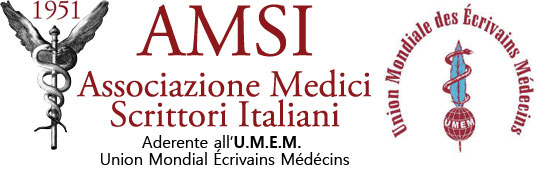 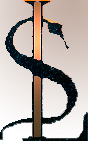               PREMIO DI SAGGISTICAL’A.M.S.I. Associazione Medici Scrittori Italiani indice per l’anno 2024 la ventiquattresima edizione del Premio “ LA SERPE D'ORO”           Quest’anno il Premio riguarda la saggistica inedita a tema libero                    (sono esclusi saggi a carattere medico-scientifico)ART.1) Sono previste due sezioni:A) Sezione medici- scrittori.B) Sezione amici dei medici-scrittori. Alla sezione A possono partecipare tutti i medici-chirurghi e odontoiatri italiani che rivolgono interesse alla saggistica. Alla sezione B possono partecipare tutte le persone che si sentano vicine e amiche dei medici scrittori.ART.2) Si partecipa con un saggio che non superi le dieci cartelle formato A4, carattere Times New Roman, interlinea 1,5.giustificato sui lati.ART3) Si partecipa inviando l’elaborato per e-mail al seguente indirizzo: pepperug17.medico@gmail.com con questa modalità:
1) una e-mail contenente la domanda di candidatura, comprensiva del titolo del saggio, di nome, cognome, data di nascita, indirizzo e numero tel. Ricevuta del versamento e una dichiarazione che l’opera presentata è di propria creazione. 
2) un allegato (in formato Word) contenente esclusivamente il titolo del saggio con il testo concorrente al premio.La Presidenza/ segreteria del Premio manderà mail di conferma avvenuto ricevimento.IMPORTANTE: il nome dell’autore NON dovrà comparire in questo allegato, pena la non ammissione al concorso: dovrà essere indicato soltanto nella sopraddetta e-mail di richiesta di partecipazione e sarà registrato a parte dalla segreteria del Premio, in modo che l’abbinamento saggio-autore possa essere ricostruito solo successivamente alla votazione finale. I giurati leggeranno i testi senza conoscere l’identità dell’autore.ART 4) È prevista una quota di partecipazione di Euro 20,00  da versare con bonifico bancario sul conto dell' Associazione Medici Scrittori Italiani (A.M.S.I.) Cod IBAN: IT11N0306909606100000069173- con la dicitura “Concorso serpe d’oro 2024”, quale parziale contributo alle spese di segreteria.ART 5) I LAVORI DOVRANNO PERVENIRE ENTRO E NON OLTRE IL 28 FEBBRAIO 2024ART 6) Il giudizio della giuria è insindacabile. La commissione di giuria, nominata dal Presidente dell' A.M.S.I. Patrizia Valpiani, composta da quattro membri interni ed un membro esterno qualificato facente parte del mondo letterario italiano, sarà resa nota con i risultati del Concorso e stilerà una graduatoria di merito.ART 7 ) Verranno compilate graduatorie distinte per le due sezioni. Saranno premiati i primi tre classificati per ogni sezione con prestigiose targhe e diplomi di merito. I primi tre classificati di ogni sezione saranno pubblicati sulla rivista “la serpe”..ART 8) La cerimonia di premiazione avrà luogo durante il Congresso Nazionale A.M.S.I previsto per il mese di maggio 2024 a Milano. Previo avviso personale ai vincitori.ART 9) I lavori non rispondenti alle norme dettate dal presente bando non saranno presi in considerazione.ART 10 ) Nel caso in cui Enti, Istituzioni Pubbliche o Private , mettano a disposizione altri Premi questi saranno assegnati a quei lavori che la Giuria riterrà meritevoli di menzione, come Premi speciali.ART 11) L'accettazione di tutte le norme è implicita con la partecipazione al concorso.ART 12) Con l'invio degli elaborati i partecipanti ritengono soddisfatto l'onere della privacy in capo al comitato promotore del premio. Le opere restano di proprietà dell’Autore che, con l’atto di partecipazione al Premio, esplicita senza riserve ed accetta la pubblicazione per una volta sulla rivista “La serpe”. .Il Presidente A.M.S.I. Patrizia Valpiani                     Il Presidente del Premio Giuseppe Ruggeri